Назив евиденције: Сертификати за центре стручног оспособљавања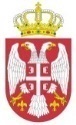 Република СрбијаДИРЕКЦИЈА ЗА ЖЕЛЕЗНИЦЕР. бр.Носилац исправеБрој решењаРок важењаЦентар стручног оспособљавања за занимања:1.Железничко инжењерско друштво,Максима Горког 39, 21000 Нови Сад340-1450/202220.09.2027.- маневриста на индустријском колосеку- возач маневарског вучног возила на индустријском колосеку2.ЈП ЕПС – Огранак ТЕНТ ОбреновацБогољуба Урошевића Црног 44, 11500 Обреновац340-1795-2/202205.12.2027.- маневристa- скретничар- возач моторног пружног возила; 3. „ZGOP DOO NOVI SADˮ, ул. Индустријска ББ, 21000 Нови Сад340-56-5/202315.03.2028.- маневриста;- техничара одржавања пруга;- вођу пружних радова;- возача моторног пружног возила и- руковаоца машинама за пружне радове4.„ELIXIR ZORKA - MINERALNA ĐUBRIVA DOOˮ, ул. Хајдук Вељкова 1, 15000 Шабац340-230-7/202323.04.2028.- маневриста на индустријском колосеку